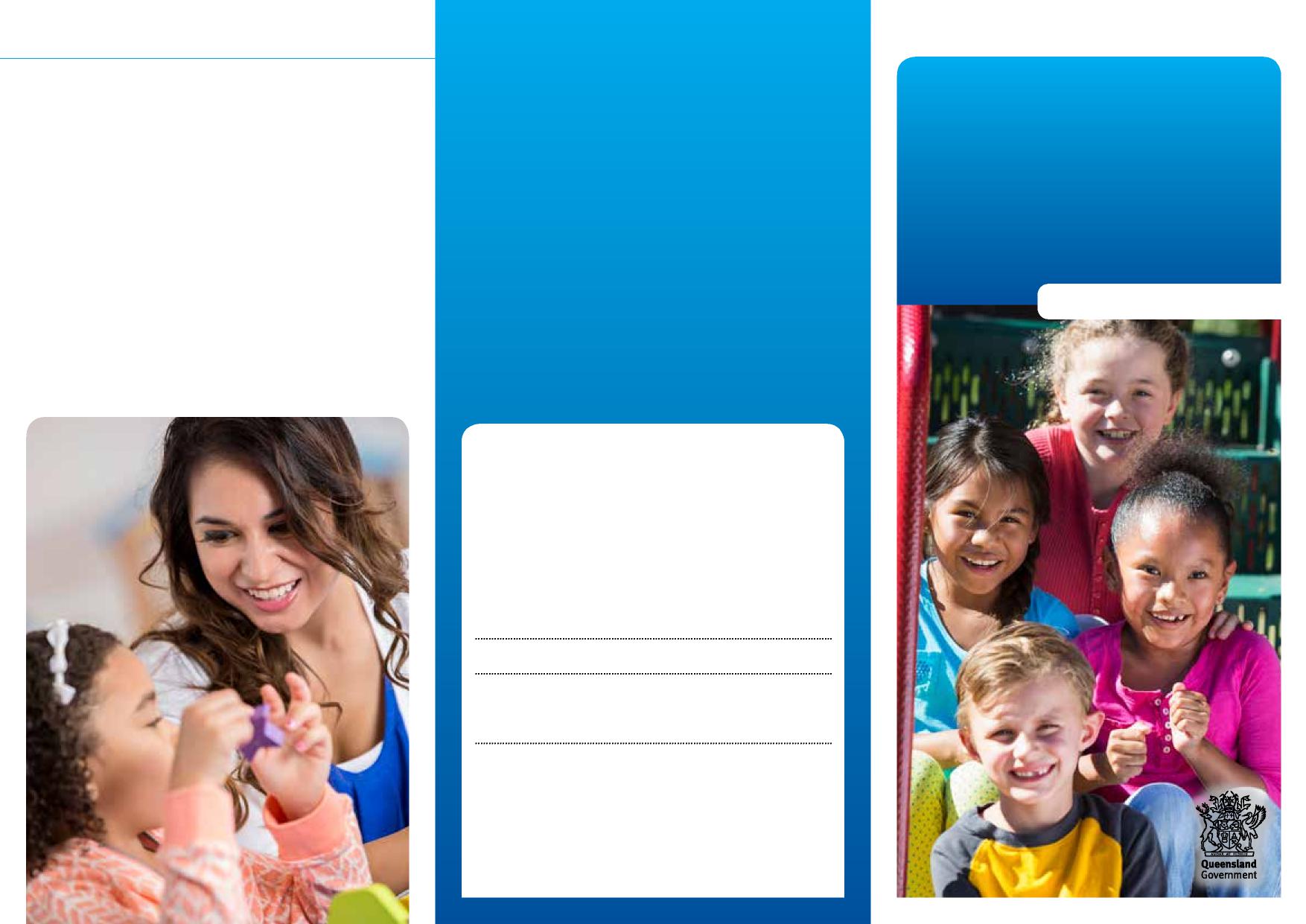 All children belong in families who love them and keep them safe.If we’re worried about your child’s safety at home, we’ll talk to you about your family situation. We’ll also collect information to help us decide if your child needs protection.If you decide not to talk to us, we may apply for an assessment order from the Childrens Court so we can collect the information we need.What are assessment orders?Assessment orders are made by the Childrens Court. They allow us to collect information about your child’s care at home and take the necessary steps if we’re worried about your child’s safety.There are 2 types of assessment orders:Temporary assessment orders — lasting for 3 working days (from midnight on the day the order is made)Court assessment orders — lasting for 28 days (from the day the application was first heard in court).The type of assessment order tells us how long we have to collect the information we need. If the magistrate agrees, assessment orders can be extended once only.If we can’t collect the information within the time set by a temporary assessment order, we may apply for a court assessment order.What do assessment
orders allow?The magistrate decides what the assessment order allows us to do.Assessment orders allow us, or a police officer, to:enter your home to look for your childtalk to your child about the family situationorganise a medical check or treatment if we think your child is hurtdirect how much contact you have with your childtake your child into our custody.What happens to your child?The assessment order allows us to place your child with a foster carer, while we collect the information we need.You’ll still be the guardian of your child.We’ll talk to your child about what’s happening so they understand why they’re living with someone else.Do you need to go to court?Temporary assessment orders:are made in urgent circumstancesare granted by the magistrateare usually made without a court hearing.You’ll receive a copy of the temporary assessment order, and we’ll explain what it means for you and your child.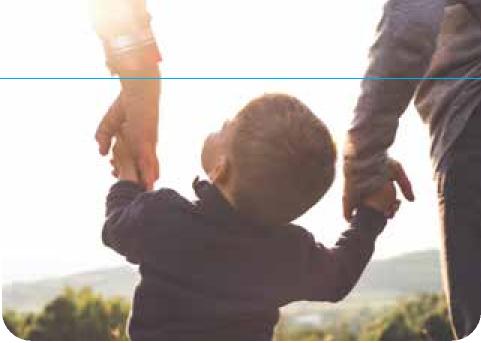 Even though temporary assessment orders are granted by a magistrate, you should talk to a lawyer to understand what’s happening and what your rights are. Having a lawyer helps to have your views heard.Court assessment orders:are decided at a court hearingcannot be heard by the magistrate unless you’ve been servedcan be made by the magistrate even if you don’t attend court on the daymay be extended once for up to 28 days, if required.We should give you at least 3 days’ notice before you attend court.You can have a lawyer represent you in court. Having a lawyer helps to have your views heard.You can call any of the following organisations for help:Legal Aid Queensland
Phone: 1300 651 188Community Legal Centres Queensland Phone: 3392 0092The Aboriginal and Torres Strait IslanderLegal Service (Qld)Freecall: 1800 012 255